Víkendový Workshop           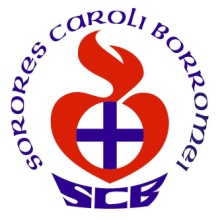 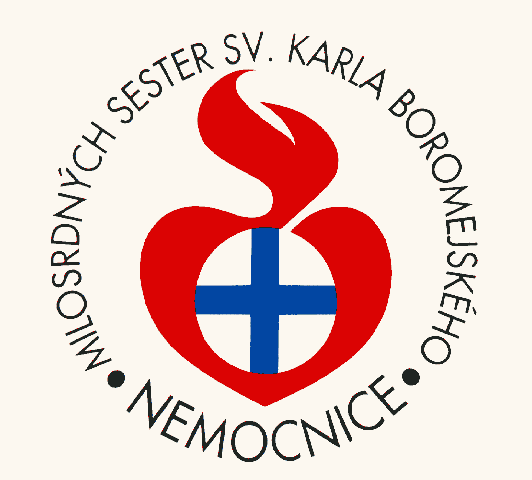 Ikonopisectví              Nemocnice Milosrdných sester sv. Karla Boromejského v Praze “Ikona    Přátelství”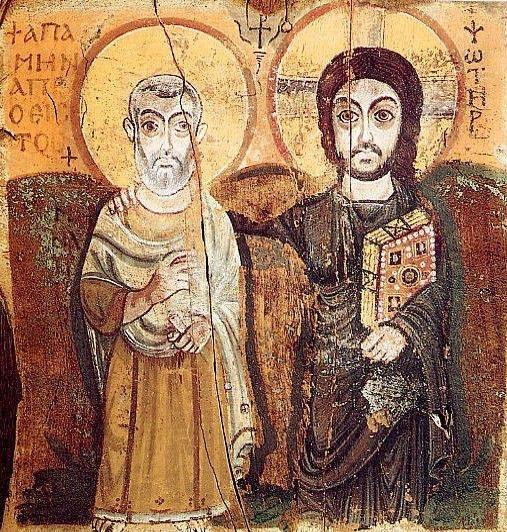 21. – 23. 9. 2018 Kurz je určený pro začátečníky a mírně pokročilé.	Cena kurzu: 1800 Kč Začínáme v pátek – v 16.00 hod. + budeme pracovat do 20.00                  sobota + neděle - od 9.00 do 17:00hod   (s polední přestávkou).  		Je možnost zakoupit oběd v místní jídelněPracovat se bude podle jednotné předlohy, pod vedením zkušené ikonopisky Mgr. Sylvy Novotné. Postupy odpovídají tradičnímu ikonopisu. Zaměříme se na malbu v technice vaječné tempery přírodními pigmenty. Všechny potřebné pomůcky (skleněná třidla, třecí misky, kuní a veverčí štětce, minerální pigmenty, vaječná emulze) budou k dispozici k zapůjčení.Deska, na kterou budeme malovat není v ceně kurzu. Bude možnost dvou cenově odlišných variant: speciálně připravená kartonová podložka, pokrytá plátnem s klihokřídovou vrstvou, nebo natřená a vybroušená dřevěná deska (25 x 25 cm). Pro zájemce o zlacení bude možnost přikoupit si plátky zlata.Tvorba ikon je spjata s křesťanskou spiritualitou, práce bude zahájena modlitbou ikonopisce. Každý účastník si odnese z workshopu svou vlastní ikonu.Zájemcům pošleme bližší informace. Na setkání se těší Mgr. Sylva Novotná  a S.M. Xavera Kontakt :  -   Sylva Novotná  sylva@volomouci.cz ,  s. Xavera:  xavera@seznam.cz   